Publicado en Barcelona el 02/06/2021 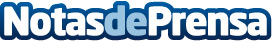 Afiliado profesional: un trabajo desde casa con mucha demanda, según revisionesdecursosonline.comEl 2020 pasará a la historia por ser un año donde se dinamitaron muchos cambios, entre ellos, muchos que afectan al mercado laboral y al mundo empresarial. Las empresas y los trabajadores se han dado cuenta que el teletrabajo es posible. Dentro de los trabajos que se pueden hacer desde casa, el afiliado profesional se está volviendo una figura muy demandada por cualquier negocioDatos de contacto:Albert 627 73 18 68Nota de prensa publicada en: https://www.notasdeprensa.es/afiliado-profesional-un-trabajo-desde-casa-con_1 Categorias: Marketing Emprendedores E-Commerce http://www.notasdeprensa.es